SITE DETAILS SITE DETAILS SITE DETAILS SITE DETAILS SITE DETAILS SITE DETAILS SITE DETAILS SITE DETAILS SITE DETAILS SITE DETAILS SITE DETAILS SITE DETAILS Audit date:dd / mm/ yydd / mm/ yyArrival time:Arrival time:Surveyor 1 name:Surveyor 1 name:Surveyor 1 name:Site ID:Surveyor 2 name:Surveyor 2 name:Surveyor 2 name:Site name:No. additional surveyors:No. additional surveyors:No. additional surveyors:Site address:Site type: Residential Residential Retail Retail Industrial Industrial Park Park Park Beach Main RdSite type assessment  Passed Passed Failed FailedNo. people at site:No. people at site:No. people at site:Visibility test: Pass (See 50 m) Pass (See 50 m) Fail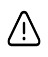  FailLitter will be picked upLitter will be picked upLitter will be picked up  Yes       Yes     Site photo IDs:SITE CONTEXT SITE CONTEXT SITE CONTEXT SITE CONTEXT SITE CONTEXT SITE CONTEXT SITE CONTEXT SITE CONTEXT SITE CONTEXT SITE CONTEXT SITE CONTEXT SITE CONTEXT Cleanliness rating: No litter No litter Scattered litter Scattered litter Lots of litter Lots of litter Very high litter rate inc. illegal dumping Very high litter rate inc. illegal dumping Very high litter rate inc. illegal dumping Very high litter rate inc. illegal dumping Very high litter rate inc. illegal dumpingGraffiti present: Yes      Yes      No NoRecent activities: Evidence site has been cleaned Evidence site has been cleaned Public event                Storm/flood
 Kerbside bin collection Public event                Storm/flood
 Kerbside bin collection Public event                Storm/flood
 Kerbside bin collection Public event                Storm/flood
 Kerbside bin collection Strong wind Strong wind Other (update site notes) Other (update site notes) Other (update site notes)Grass: Recently mown Recently mown Recently mown Recently mownWhat is nearby: Fast food store Fast food store Convenience store Convenience store Construction site Construction site Public buildings  Public buildings  Public transport stop Public transport stop Public transport stopMajority of litter: Old litter Old litter New litter New litter Equal old & new Equal old & new Unsure Unsure UnsureSignificant hazard: yes      yes      no noDeparture time:BEACHES & PARKS ONLY -  INFRASTRUCTURE and ILLEGAL DUMPING BEACHES & PARKS ONLY -  INFRASTRUCTURE and ILLEGAL DUMPING BEACHES & PARKS ONLY -  INFRASTRUCTURE and ILLEGAL DUMPING BEACHES & PARKS ONLY -  INFRASTRUCTURE and ILLEGAL DUMPING BEACHES & PARKS ONLY -  INFRASTRUCTURE and ILLEGAL DUMPING BEACHES & PARKS ONLY -  INFRASTRUCTURE and ILLEGAL DUMPING BEACHES & PARKS ONLY -  INFRASTRUCTURE and ILLEGAL DUMPING BEACHES & PARKS ONLY -  INFRASTRUCTURE and ILLEGAL DUMPING BEACHES & PARKS ONLY -  INFRASTRUCTURE and ILLEGAL DUMPING BEACHES & PARKS ONLY -  INFRASTRUCTURE and ILLEGAL DUMPING BEACHES & PARKS ONLY -  INFRASTRUCTURE and ILLEGAL DUMPING BEACHES & PARKS ONLY -  INFRASTRUCTURE and ILLEGAL DUMPING Waste binsWaste binsRecycling binRecycling binCig butt binCig butt binBBQsBBQsBBQsBins/BBQ present Bin overflowing:Illegal dumping present: No No Small  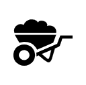  Small   Medium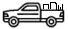  Medium           Large  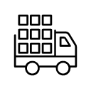            Large             Large             Large             Large  Site notes:  Improved parking location; Anything observed that may impact the litter count; Hazard details. Site notes:  Improved parking location; Anything observed that may impact the litter count; Hazard details. Site notes:  Improved parking location; Anything observed that may impact the litter count; Hazard details. Site notes:  Improved parking location; Anything observed that may impact the litter count; Hazard details. Site notes:  Improved parking location; Anything observed that may impact the litter count; Hazard details. Site notes:  Improved parking location; Anything observed that may impact the litter count; Hazard details. Site notes:  Improved parking location; Anything observed that may impact the litter count; Hazard details. Site notes:  Improved parking location; Anything observed that may impact the litter count; Hazard details. Site notes:  Improved parking location; Anything observed that may impact the litter count; Hazard details. Site notes:  Improved parking location; Anything observed that may impact the litter count; Hazard details. Site notes:  Improved parking location; Anything observed that may impact the litter count; Hazard details. Site notes:  Improved parking location; Anything observed that may impact the litter count; Hazard details. 